Дистанционное задание для учащихсяПедагог ДО: Ермолаева Ирина Александровна                                                                                                                            Программа: «Чудо-ручки»Объединения: 1 БДДаты занятий по рабочей программе: 04.05.20; 08.05.20                                                                                                                        Тема занятия:  «Голубь мира из ладошки» (2 часа)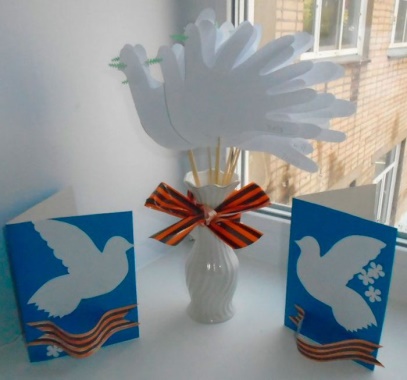 Вам понадобится: плотная бумага белого и зелёного цвета, ножницы, простой карандаш, фигурный дырокол, клей, шпажки, георгиевская ленточка и ваза.Возьмите белый лист бумаги, обведите простым карандашом ладошку и в области большого пальца нарисуйте клюв голубя.Нарисуйте нужное количество голубей и вырежьте их.
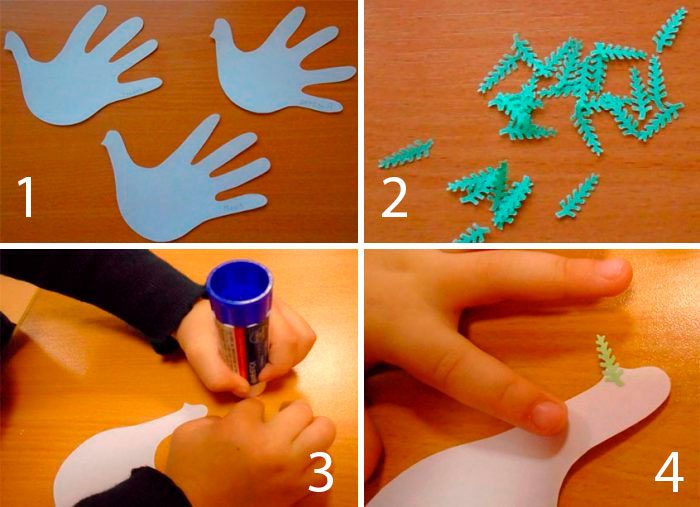 Возьмите зелёный лист бумаги, с помощью фигурного дырокола вырежьте веточки и приклейте их к клюву голубя.Закрепите голубей на шпажки.
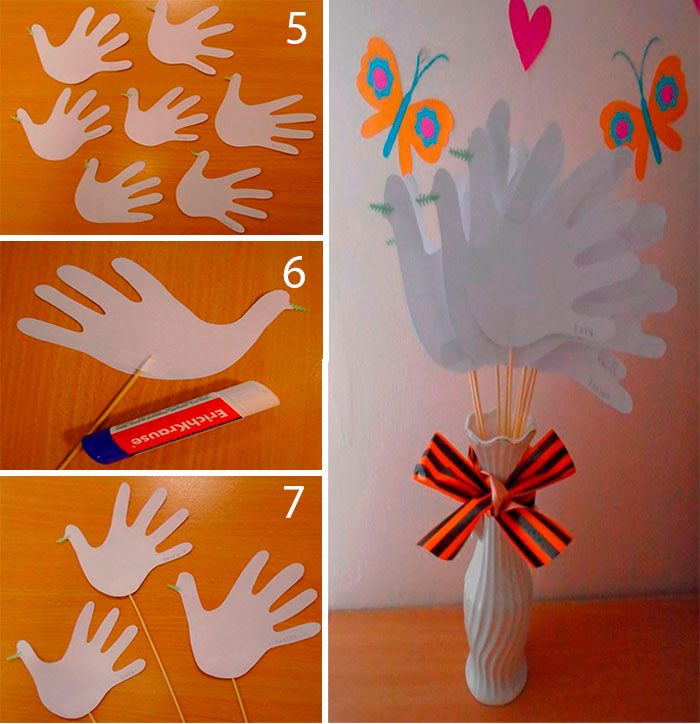 Поставьте голубей в вазу и завяжите бант георгиевской ленточкой.Готовую работу сфотографировать и отправить мне на электронную почту: mirka.ira@mail/ruРезультат сдать педагогу: до 10.05.20